                                                  Pracovný list z I pre 6.ročník                               Vkladanie textu do dokumentu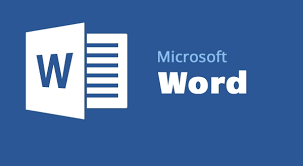 1.K čomu slúži program MS word? Vyber správnu odpoveď  a) program na jednoduché a zložité výpočty  b) program na tvorbu prezentácií  c) program na písanie 2. Ako postupujeme pri vkladaní textu do dokumentu?    pomocou myši    ..............................................................Jarovnice, jedna z mnohých typických obcí Šariša na východnom Slovensku v okrese Sabinov, sa rozprestierajú v Šarišskej vrchovine v údolí potoka Malej Svinky. Osídlené boli v neolite a v ich histórii sa spomínajú slovanské hrobové nálezy. V 13. storočí patrili Bankovi. Prvá písomná zmienka o Jarovniciach pochádza z roku 1260, keď boli v majetku Merša, Jána zo Svinie. Začiatkom 14. storočia to boli dve osady, Vyšné a Nižné Jarovnice, ktoré v 15. storočí splynuli a patrili Berzeviczyovcom, v 17. storočí Szinyeiovcom, v 18. storočí Péchyovcom a v 19. storočí opäť potomkom rodu Szinyeiovcov. Vtomčase bolo v obci 83 domov a 616 obyvateľov. 3.Nepotrebujeme celý text do dokumentu ale len časť textu ako pokračujeme? Jarovnice, jedna z mnohých typických obcí Šariša na východnom Slovensku v okrese Sabinov, sa rozprestierajú v Šarišskej vrchovine v údolí potoka Malej Svinky.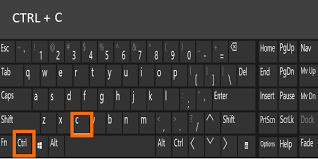 môžeme použiť dva spôsoby:  a)kombináciu  kláves? 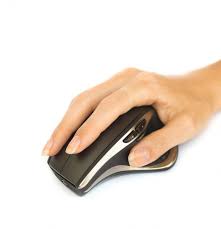 b)kliknutím --------------- tlačidla myši4. Vo worde si klikneme na ľubovoľné miesto listu pravým tlačidlom myš-           ky a vyberieme si možnosti prilepenia.     Akú možnosť prilepenia textu si zvolíme?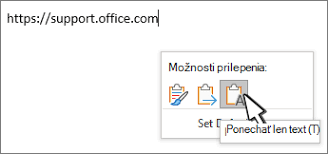       rýchlejšia voľba je použitie kláves?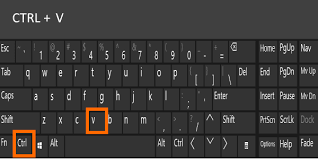 5.Skúste  uložiť  obrázok  do wordu. 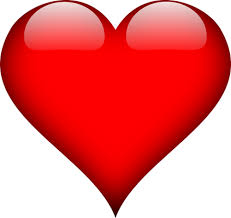 